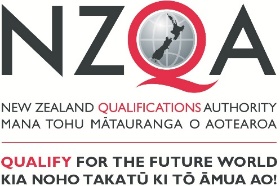 AUTHENTICITY DECLARATIONNZ Scholarship Music 2020ChecklistTick the box to indicate which ONE of the following specialties the candidate is submitting a portfolio of work:Tick the box to indicate the form(s) in which the material has been submitted. You may tick more than one:DeclarationCANDIDATEThis work presented for assessment is my own. I have included references to all external sources. SCHOOLThe candidate’s submission is their own work.The performance took place in front of an audience (if applicable).Candidate name:NSN number:School name:School no:PerformanceCompositionMusicologyWritten materials (pdf/word-docx) Composition/audio material (MP3)            Audio visual material (MP4) Tick this box if you do NOT give permission for NZQA to use this work as an exemplarSignature:Date:Signature:Date: